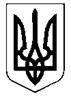 МОГИЛІВСЬКА СІЛЬСЬКА РАДАЦАРИЧАНСЬКОГО РАЙОНУ ДНІПРОПЕТРОВСЬКОЇ ОБЛАСТІВОСЬМА    СЕСІЯВОСЬМОГО СКЛИКАННЯ РІШЕННЯПро погодження питання делегування повноважень на виконання заходів бюджетної програмиВідповідно до ст. 26, 30, 52 Закону України «Про місцеве самоврядування в Україні», ч. 6 ст. 22 Бюджетного кодексу України, з метою забезпечення належного рівня життєдіяльності на території населених пунктів Могилівської сільської територіальної громади, сільська рада                     в и р і ш и л а:1. Погодити делегування Комунальному підприємству «Джерело» Могилівської сільської ради (далі – КП «Джерело» МСР) повноважень                       на виконання заходів бюджетної програми «Програма  благоустрою населених пунктів Могилівської сільської територіальної громади на                  2021 – 2025 роки».2. Погодити Порядок використання коштів на виконання заходів «Програма  благоустрою населених пунктів Могилівської сільської територіальної громади на 2021 – 2025 роки» згідно з додатком.3. Координацію роботи щодо виконання цього рішення покласти на  відділ з питань екології, земельних ресурсів, житлово-комунального господарства, цивільного захисту та мобілізаційної роботи , контроль – на постійну комісію  з питань земельних відносин, природокористування,  планування території, будівництва, архітектури, охорони пам’яток, історичного середовища та благоустрою  Сільський голова                                                                        В.В. ДРУЖКОс. Могилів№ 307 - 08/VIIΙ07 травня  2021 рокуДодатокдо рішення  сесії  Могилівської сільської радивід 07.05.2021 №№ 307 - 08/VIIΙПорядоквикористання бюджетних коштів на виконання окремих заходів Програми благоустрою населених пунктів Могилівської сільської територіальної громади на 2021 – 2025 рокиЗагальні питанняЦей Порядок визначає механізм використання бюджетних коштів, окремими одержувачами коштів для виконання заходів Програми благоустрою населених пунктів Могилівської сільської територіальної громади на  2021 – 2025 роки (далі – Програма).Одержувачем бюджетних коштів для виконання заходів Програми                    є Комунальне підприємство «Джерело» Могилівської сільської ради (далі – Одержувач).Мета ПорядкуЗабезпечення прозорої та ефективної процедури використання бюджетних коштів.Сприяння розвитку благоустрою та створення умов, сприятливих для життєдіяльності територіальної громади.Реалізація заходів Програми.Вимоги щодо використання бюджетних коштівФінансування заходів Програми проводить в межах сум, передбачених бюджетом на відповідний рік, з урахуванням поданих Одержувачем розрахунків.Одержувачі використовують такі кошти відповідно до вимог бюджетного законодавства на підставі плану використання бюджетних коштів, що містить розподіл бюджетних асигнувань.План використання бюджетних коштів складається відповідно до Порядку складання, розгляду, затвердження та основних вимог до виконання кошторисів бюджетних установ, затвердженого Постановою Кабінету Міністрів України від 22.02.2002 № 228 та затверджується з урахуванням вимог Наказу Міністерства фінансів України від 28.01.2002 № 57 «Про затвердження документів, що застосовує в процесі виконання бюджету».Відкриття рахунків, реєстрація та облік зобов’язань та проведення операцій, пов’язаних із використанням бюджетних коштів, здійснюється відповідно до Порядку казначейського обслуговування місцевих бюджетів, затвердженого наказом Міністерства фінансів України від 23.08.2012 № 938.Закупівля товарів, робіт і послуг, в тому числі їх попередня оплата, здійснюється відповідно до вимог діючого законодавства.Напрямки використання бюджетних коштівРозподіл коштів за напрямами здійснюється Одержувачем відповідно до погодженого розпорядником коштів плану використання бюджетних коштів.Бюджетні кошти, що виділяються на виконання заходів Програми, використовуються Одержувачем на:заробітну плату працівникам підприємства, включаючи надбавки, доплати, премії, матеріальну допомогу та інші виплати;нарахування на заробітну плату;придбання предметів, матеріалів, запчастин, інвентарю, канцелярських товарів тощо;придбання спеціального одягу;оплату інших послуг (крім комунальних);оплату комунальних послуг та енергоносіїв;поточний ремонт основних засобів та інвентарю;сплату податків та зборів, обов’язкових платежів відповідно до чинного законодавства.Звітність про використання бюджетних коштів та контроль за                            їх витрачаннямКерівник Одержувача надає на погодження до головного розпорядника бюджетних коштів перспективні щомісячні плани виконання заходів Програми. Щомісячні плани надаються до початку місяця, не пізніше 25-го числа попереднього місяця. Плани повинні бути складені з урахуванням помісячного плану асигнувань.Одержувач, по мірі виконання заходів, але не пізніше 5-го числа наступного місяця, надає на погодження головному розпоряднику бюджетних коштів акти виконаних робіт. Одночасно з актами виконаних робіт подається інформація щодо обсягу витрат на виконання заходів, у вигляді звіту про фактичні витрати, за підписом керівника та головного бухгалтера Одержувача.Юридичні і фінансові зобов’язання, які пов’язані із виконанням заходів, Одержувачі реєструють в органі Державного казначейства.Головний розпорядник бюджетних коштів, на підставі отриманих від Одержувача заявок на фінансування, проводить розподіл коштів на рахунки Одержувачів, відкритих в органах Державного казначейства.Одержувач несе повну відповідальність:за виконання затверджених цим рішенням заходів;за ефективне, раціональне та цільове використання коштів місцевого бюджету згідно з чинним законодавством;за своєчасне надання до головного розпорядника бюджетних коштів перспективних помісячних планів виконання заходів, актів виконаних робіт, звітів про фактичні витрати.Складання та подання фінансової звітності до органів Державного казначейства та головного розпорядника бюджетних коштів здійснюється Одержувачем у відповідності до Порядку складання бюджетної звітності розпорядниками та одержувачами бюджетних коштів, звітності фондами загальнообов’язкового державного соціального і пенсійного страхування, затвердженого наказом Міністерства фінансів України від 24.01.2012 № 44.Контроль за цільовим та ефективним використанням бюджетних коштів здійснюється у відповідності до діючого законодавства.  Секретар ради                                                                   В. Невтриніс